Freistellung vom Unterricht für ein Projekt/einen Individualaustausch* über das European School Network (ESN)Sehr geehrte Damen und Herren,hiermit möchte ich Sie bitten meine Tochter/meinen Sohn ___________________________ vom ________________ bis ______________ ____für einen Aufenthalt in __________________________________ vom Unterricht freizustellen.Bitte zutreffendes ankreuzen:□Meine Tochter/mein Sohn nimmt dort an einem Individualaustausch teil. Der Rückbesuch an der CVO erfolgt voraussichtlich vom ____________________ bis ____________________.□ Meine Tochter/mein Sohn nimmt dort an dem Projekt __________________________ __________________________ teil. Der Rückbesuch erfolgt voraussichtlich vom _____________________ bis __________________________.Veranstaltungen über das ESN sind keine Schulveranstaltungen, sodass die Haftung durch die CVO ausgeschlossen ist, eine Haftpflicht- sowie Auslandskrankenversicherung ist selbsttändig abzuschließen. Die Sicherheit und Betreuung für die SchülerInnen wird durch den engen Kontakt der SchulkoordinatorInnen gewährleistet._______________________________________________Datum/Unterschrift des Erziehungsberechtigten___________________________________________________________________________Als TutorIn des Schülers/der Schülerin stimme ich unter Berücksichtigung des gegenwärtigen Leistungsstandes dem Austauschvorhaben zu.______________________________________________Datum/Unterschrift der Tutorin/des TutorsAls Schulleiter bewillige ich den Antrag auf Freistellung________________________________________________Datum/ Unterschrift Niko LamprechtCarl-von-Ossietzky-Schule WiesbadenErnst-von-Harnack-Str.1 65197 WiesbadenTelefon 0611-317010 Mail: carl-von-ossietzky-schule@wiesbaden.de  Web: www.cvossietzky.de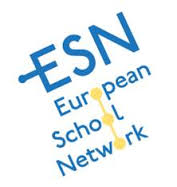 